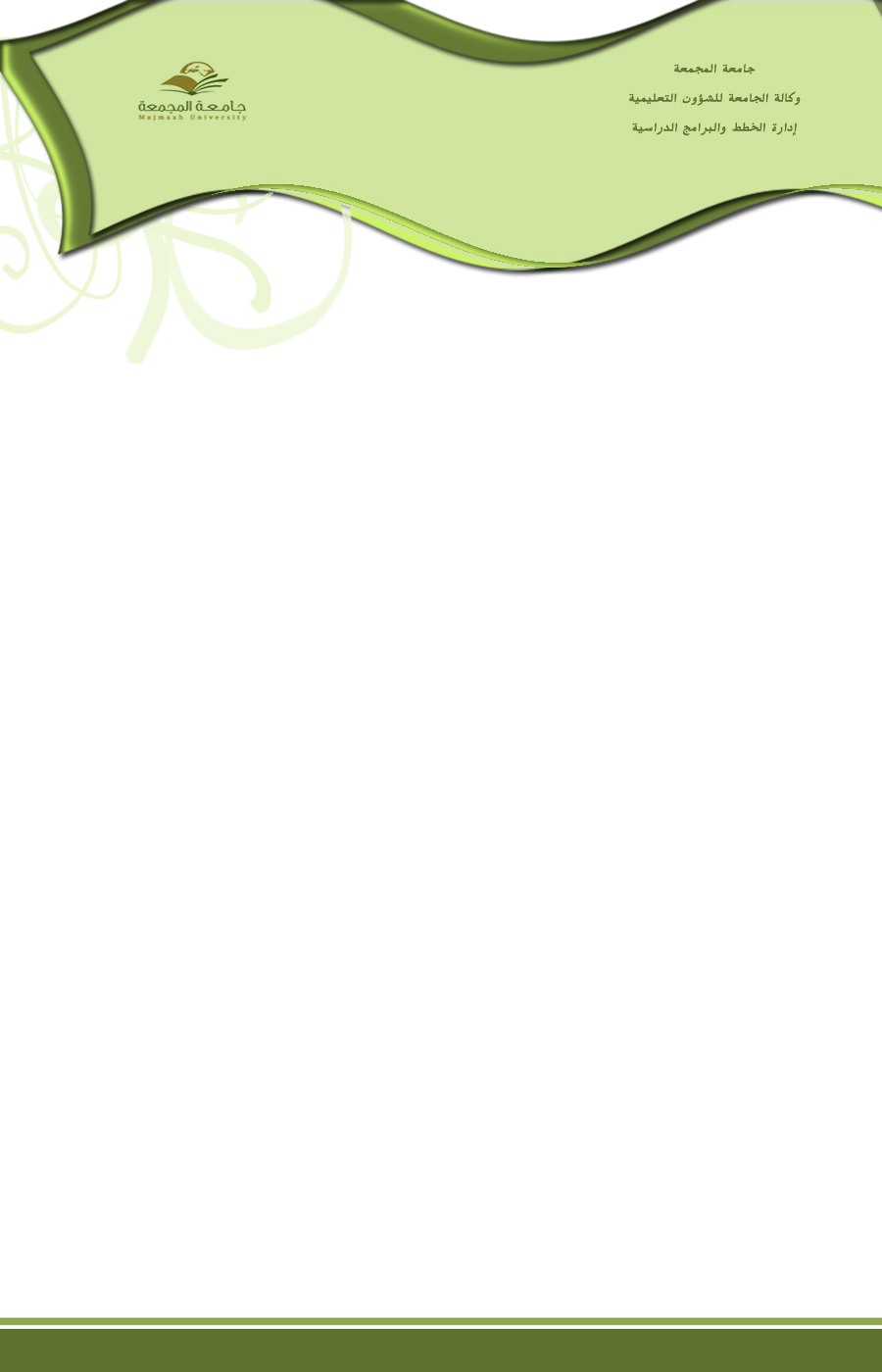 وصف المقرر :					      	Module Description          أهداف المقرر :					Module Aims                                 مخرجات التعليم: (الفهم والمعرفة والمهارات الذهنية والعملية)Learning Outcomes (Comprehension- Knowledge-intellectual and practical skills)   يفترض بالطالب بعد دراسته لهذه المقرر أن يكون قادرا على:By the end of this course, students should be able to :محتوى المقرر : (تتم التعبئة باللغة المعتمدة في التدريس)Module Contents:  (fill in using the language of instruction)الكتاب المقرر والمراجع المساندة: (تتم التعبئة بلغة الكتاب الذي يدرس)Textbooks and reference books: (fill in using the language of the textbook)ملاحظة: يمكن إضافة مراجع أخرى بحيث لا تتجاوز 3 مراجع على الأكثر.NB: You can add a maximum of  3 reference books English Language TeachingModule Title::    ENG 421Module ID:NonePrerequisite:8Level:3Credit Hours:This course aims at introducing students to theoretical principles  of teaching English as a second or foreign language. It traces the development of the various English language teaching methodologies in the 20th and 21st centuries to  evaluate, analyze and possibly apply them in teaching English appropriately to the various components of the primary, intermediate and secondary school English  syllabuses.The first module includes an overview of ELT methodology that lists definitions of key concepts such as methodology, approach, method, curriculum/syllabus and techniques.Students will be acquainted with the following teaching methods developed over the past century:1To introduce students to theoretical principles  of teaching English as a second or foreign language.12To trace the development of the various English language teaching methodologies in the 20th and 21st centuries23To evaluates, analyze and possibly apply methods of teaching  teaching English to the various components of the primary, intermediate and secondary school English  syllabuses.3Understand theoretical principles  of teaching English as a second or foreign language1To apply these principles in teaching English language.2To be able to evaluate, analyze the pros and cons of each method..3قائمة الموضوعات(Subjects)عدد الأسابيع(Weeks)ساعات التدريس (Hours)      Definitions of key concepts such as methodology, approach, method,                               rr  Curriculum/syllabus and techniques.13 The grammar translation method13The direct method13 The audio-lingual method 13Communicative language teaching13Situational methods13Language immersion13Silent way and Desuggestopedia13Total Physical Response and the Direct Method13Methods of teaching listening and speaking23Methods of teaching reading and writing13Methods of teaching grammar and vocabulary13Methods of teaching Literature13اسم الكتاب المقررTextbook titleMethodology In Language Teaching: An Anthology of Current Practiceاسم المؤلف (رئيسي)Author's NameRichards, J.Cاسم الناشرPublisherCambridge University Pressسنة النشرPublishing Year2002اسم المرجع (1)Reference (1)Communicative Language Teachingاسم المؤلفAuthor's NameLittlewoods, W..اسم الناشرPublisherCambridge University Pressسنة النشرPublishing Year1981